__________________________________________________________________КАРАР                                                                     ПОСТАНОВЛЕНИЕ « 12» апрель  2016 й.                   № 41                               « 12» апреля  .    О присвоении почтового адреса объекту недвижимости	Администрация сельского поселения Сарайсинский сельсовет муниципального района Стерлибашевский район ПОСТАНОВЛЯЕТ:           1.Вновь отведенному земельному участку присвоить почтовый адрес: Республика Башкортостан, Стерлибашевский район, Сарайсинский с/с, с.Елимбетово, ул.Парковая,1В.          2. Контроль за исполнением настоящего постановления оставляю за собой.Глава Администрациисельского поселения   Сарайсинский сельсовет                                                 А.С.ХасановБАШKОРТОСТАН РЕСПУБЛИКАҺЫСТEРЛЕБАШ  РАЙОНЫ МУНИЦИПАЛЬ  РАЙОНЫНЫҢ ҺАРАЙСА  АУЫЛ  СОВЕТЫАУЫЛ  БИЛӘМӘҺЕХАКИМИӘТЕ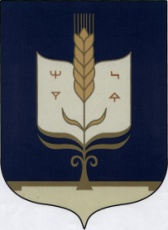 РЕСПУБЛИКА БАШКОРТОСТАНАДМИНИСТРАЦИЯСЕЛЬСКОГО  ПОСЕЛЕНИЯСАРАЙСИНСКИЙ  СЕЛЬСОВЕТМУНИЦИПАЛЬНОГО  РАЙОНАСТЕРЛИБАШЕВСКИЙ  РАЙОН